UNIVERSITAS YUDHARTA PASURUAN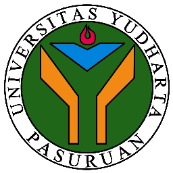 FAKULTAS PERTANIAN		REKAP NILAISEMESTER GENAP- TAHUN AKADEMIK 2022/2023PROGRAM STUDI AGRIBISNIS (A)Nama Dosen:  RADEN RORO SRI KARUNIARI N, SP., MMASKS: 2Matakuliah: Komunikasi AgribisnisSemester: 2 - ANo.NamaNIMNilai AkhirKehadiran1.MUHAMMAD FATHUL ANAM201669070014A-82.M. MUSLIHUL ULUM202269060001A163.FANDI ACHMAD202269060002A164.ARI BUNAYYA SAIFUDDIN202269060003A165.YUANA PUTRI NAJWA202269060004A156.HAMDIATUL JIDDA MAJIDDA202269060005A167.MUHAMMAD WAHYU NUR HIDAYAT202269060006A-118.AMELIA PUTRI202269060007B109.MOKHAMMAD PRAYOGO AS'ADHORROFI202269060008A1610.HIDAYATULLOH202269060009D1211.NANANG KUNCORO202269060010A1612.DIAS ADITYA PRATAMA202269060011B-1513.WAHYU202269060012A1614.NOVIA FITRI KUSNIN KOVA202269060013A1615.ANANDA NUR CHUMAIROH202269060015A-1616.MOH. NUR ARIFIN202269060016A1617.ALVI NOER LAILIAH202269060017A1618.SITI FATIMAH202269060018A1619.AINUR FEBRIANTI ROCHIMA KUMULLOH202269060019A-1620.KRESNO AJI BAYU SAMUDRO202269060020A1621.FARID TRISDIAN202269060021B1322.KELVIN ANGGA PRAMADANI202269060022A1623.RIFAN SETIAWAN202269060023A1624.SYARIFATUL HASBIYAH202269060024A1625.FAUZIATUN NISAK202269060025B-1526.ZAHROTUL FIRDAUSI202269060026A1627.IKHSANANDA SHEVA RISQI PRADANA202269060027B-928.ABDUL ROZAQ202269060028A-429.SALMAN ALFARISI202269060031B930.MUHAMMAD JAJULI202269060032E731.M SAYIHU BAHTIAR202269060033D9Jumlah MahasiswaJumlah MahasiswaJumlah MahasiswaParaf dosen pengampuParaf dosen pengampuParaf dosen pengampuPasuruan, 30 Juli 2023Dosen Pengampu,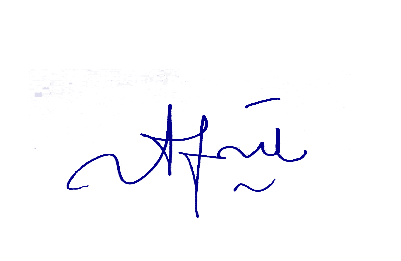 (Rr. Sri Karuniari Nuswardhani, SP, MMA.)